Styrereferat07/22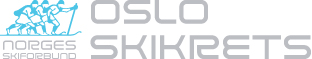 DatoMandag 23.05.22 Mandag 23.05.22 Sted:Sted:TeamsOrdstyrer:Gudbrand BakkeReferent:Referent:Tommy Rovelstad Tommy Rovelstad Til stede:Gudbrand Bakke (GB), Atle Rolstadaas (ARO), Hege Furfjord (HF), Mette Sannes (MS), Karianne Løken (KL), Espen Utaker (EU), Ingrid Heggebø Lutnæs (IL), Finn Espen Sellæg (FES), Morten Eriksen (ME), Tommy Rovelstad (TR)Gudbrand Bakke (GB), Atle Rolstadaas (ARO), Hege Furfjord (HF), Mette Sannes (MS), Karianne Løken (KL), Espen Utaker (EU), Ingrid Heggebø Lutnæs (IL), Finn Espen Sellæg (FES), Morten Eriksen (ME), Tommy Rovelstad (TR)Gudbrand Bakke (GB), Atle Rolstadaas (ARO), Hege Furfjord (HF), Mette Sannes (MS), Karianne Løken (KL), Espen Utaker (EU), Ingrid Heggebø Lutnæs (IL), Finn Espen Sellæg (FES), Morten Eriksen (ME), Tommy Rovelstad (TR)Gudbrand Bakke (GB), Atle Rolstadaas (ARO), Hege Furfjord (HF), Mette Sannes (MS), Karianne Løken (KL), Espen Utaker (EU), Ingrid Heggebø Lutnæs (IL), Finn Espen Sellæg (FES), Morten Eriksen (ME), Tommy Rovelstad (TR)Gudbrand Bakke (GB), Atle Rolstadaas (ARO), Hege Furfjord (HF), Mette Sannes (MS), Karianne Løken (KL), Espen Utaker (EU), Ingrid Heggebø Lutnæs (IL), Finn Espen Sellæg (FES), Morten Eriksen (ME), Tommy Rovelstad (TR)Forfall/ikke til stede:Atle Rømo (ARØ), Lillis Rabbing (LR), Kristoffer Erichsen (KE) og Frode Sæter jr (FS).Atle Rømo (ARØ), Lillis Rabbing (LR), Kristoffer Erichsen (KE) og Frode Sæter jr (FS).Atle Rømo (ARØ), Lillis Rabbing (LR), Kristoffer Erichsen (KE) og Frode Sæter jr (FS).Atle Rømo (ARØ), Lillis Rabbing (LR), Kristoffer Erichsen (KE) og Frode Sæter jr (FS).Atle Rømo (ARØ), Lillis Rabbing (LR), Kristoffer Erichsen (KE) og Frode Sæter jr (FS).31/22Gjennomgang av Vårmøte 2022Generell gjennomgang av status for Vårmøte i morgen (24.05.22)Tema for Vårmøte i plenum, kort info fra styreleder:Hovedtema for Vårmøte er Hedringen av utøvereVise årsberetningen på storskjermenVise fordeling av årlig overskudd ut til grenene, administrasjonen lager en presentasjon.32/22Skitinget og gjennomgang av ting dokumenteneValgkomiteens forslag: Kommentarer på forslagene som ligger inne + gjennomgang av forslagene til styrene.Respektere det forslaget som valgkomiteen har lagt fremVære klar over at alle lovendringsforslag vil tre i kraft fra da det blir vedtatt.Enighet om at grenene må være representert i forhold til styrets sammensetting, enten alle eller ingen slik det er i dag.Økonomi: NSF har kommet godt ned på beina etter koronaen.Bra kostnadsstyring sentralt og i fra grenene.Sjekke opp ang langtidsbudsjettet, ikke fått noe svar fra NSF sentralt på når det blir lagt ut.Rapporter som ligger i årsberetningen: Kommentar på rapporten til Etisk utvalg: Ikke begrense at det varsles, farlig i forhold til at det kan gi uttrykk for at de ikke ønsker varslinger evt færre varslinger.Vedtak: Må ta nytt møte ang skitinget 31 mai kl 20. Styrets medlemmer rakk ikke å få lest alle saksdokumenter frem til dagens møte.Neste Styremøte 31.05.22 – Gjennomføres på Teams